Burnett Park Paths UpgradeThe path from the old railway line to the Burnett Park pavilion was upgraded with a new compacted surface and improved drainage in April 2017The path from the Burnett Park heading towards the Alexander Park was similarly upgraded and new drainage installed in June 2017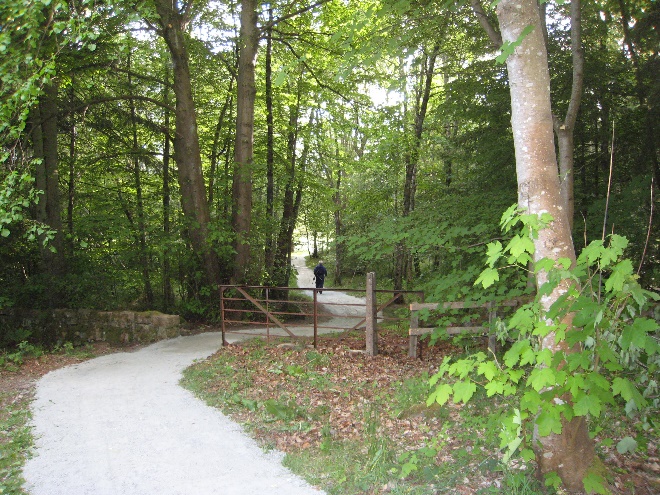 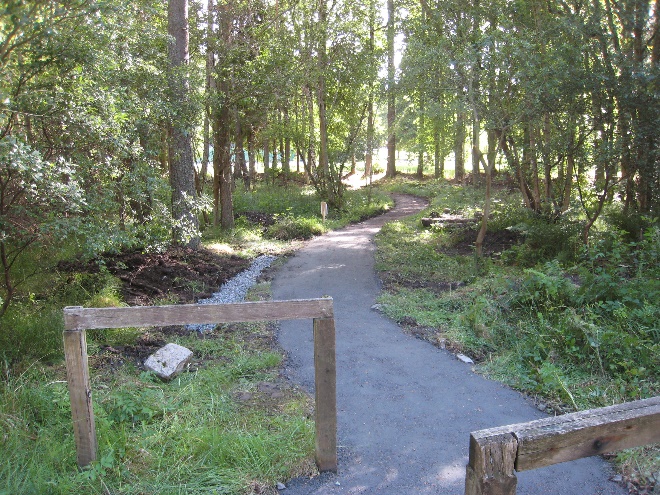 